CEM DO CAMPO CULTIVADO  O SABER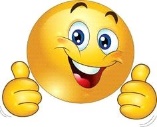  DIRETORA: ADRIANA TONIAL PIAIAPROFESSORA: MARCIA SIMÃO ÁGUA DOCE, 03 A 14 DE AGOSTO DE 2020Aluno (a): _______________________________________ 3º ano                                                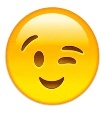 QUERIDO ALUNO! ATENÇÃO!COPIE EM SEU CADERNO O NOME DA ESCOLA E A DATA.LEMBRETE: CAPRICHAR NA LETRA E PASSAR TRAÇO DEPOIS DE CADA ATIVIDADE!LEMBRANDO QUE TEMOS 15 DIAS PARA REALIZAR TODAS AS ATIVIDADES, ENTÃO SE ORGANIZE FAÇA UM POUCO POR DIA.●   IMPORTANTE  LER COM ATENÇÃO.      MATEMÁTICAMEDIDAS DE COMPRIMENTO        ATIVIDADES DE MATEMÁTICA NA APOSTILA  MÓDULO 2 -  PÁGINAS 112 A 125.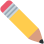                 LER COM ATENÇÃO E RESPONDER NA APOSTILA.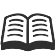            ATIVIDADES NO CADERNO.1-CALCULE AS OPERAÇÕES:342 +194= ______________			B) 459 +234= ______________C) 876 +346=_______________			d) 754 +562= _______________e)432 -230=______________				f) 765 – 341= _______________ g) 83 -49= ______________ 				h) 45 -18= __________________2- USANDO SUA RÉGUA TIRE A MEDIDA DESSES OBJETOS EM CENTÍMETROS.UMA COLHER DE METAL.........................A 	TAMPA 	DE 	UMA PANELA......................O 	COMPRIMENTO 	DE 	SUA APOSTILA...............A 	LARGURA 	DE 	SEU  ESTOJO.............................O COMPRIMENTO DA SOLA DE UM CALÇADO SEU................................CIêNCIASANIMAIS QUE NUNCA EXISTIRAMA EXTINÇÃO DOS ANIMAIS ATIVIDADES DE CIÊNCIAS NA APOSTILA  MÓDULO 2 PÁGINAS 176 A 193.             LER COM ATENÇÃO E RESPONDER NA APOSTILA.GEOGRAFIAATIVIDADES DE GEOGRAFIA NA APOSTILA  MÓDULO 2 PÁGINAS 280 A 285.LER COM ATENÇÃO E RESPONDER NA APOSTILA.               ATIVIDADES NO CADERNO. COPIE EM SEU CADERNO OS NOMES DOS ESTADOS COM SUAS CAPITAIS ( ESTÁ NA APOSTILA PÁGINA 285):EX:RIO GRANDE DO SUL=PORTO ALEGRE_______________________PORTUGUÊSATIVIDADE NA APOSTILA DE PORTUGUÊS- MÓDULO 2 – CAPÍTULO 6 ATIVIDADES PÁGINAS 54 A 79.LEIA O TEXTO DA PÁGINA 54 A 56- TEXTOS QUE ENSINAM.RESPONDA SOBRE O TEXTO NAS PÁGINAS 56 A 57.          LEIA O TEXTO – LEITURA 2- QUE FALA SOBRE RECEITA. DA PÁGINA 58 A 60, E RESPONDA AS ATIVIDADES.         NA PÁGINA 61, FAÇA UMA RECEITA COM SUA FAMÍLIA E COPIE NA APOSTILA.             ESTUDO DA LÍNGUA- AUMENTATIVO E DIMINUTIVO.LEITURA 3 –LEIA O TEXTO –ACORDA LEÃO DA PÁGINA 66. RESPONDA AS ATIVIDADES SOBRE O TEXTO NAS PÁGINAS 67 A 69.Responda as questões das páginas 63 a 65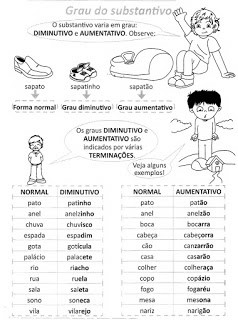 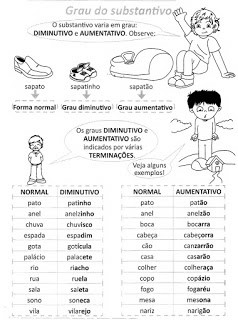 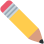 NÃO É NECESSÁRIO COPIAR O QUADRO QUE VOCÊ ESTUDOU E NEM FAZER A   ATIVIDADE DAs 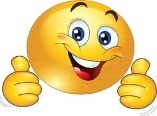 PÁGINAs 73 E  74    REVISE AS ATIVIDADES DO BIMESTRE FAZENDO AS ATIVIDADES A MAIS DAS PÁGINAS  76 A 79.                           HISTÓRIA     APOSTILA DE HISTÓRIA: REVISÃO DO CONTEÚDO. ATIVIDADES A MAIS  PÁGINA 244.                                ARTE       APOSTILA DE ARTE – ESTUDANDO O ASSUNTO-  GIUSEPPE ARCIMBOLDO                             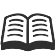 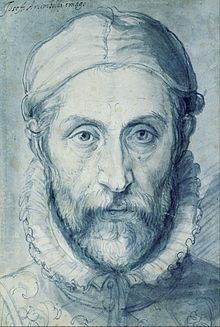 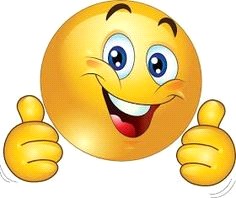 GIUSEPPE ARCIMBOLDO – FOI UM ARTISTA ITALIANO QUE FICOU FAMOSO POR REALIZAR COMPOSIÇÃO COM IMAGENS DE DIFERENTES ELEMENTOS DA NATUREZA E OBJETOS.RESPONDA AS QUESTÕES DA PÁGINA 38.  LEIA O TEXTO DA BIOGRAFIA DE GIUSEPPE ARCIMBOLDO.FAÇA AS ATIVIDADES DAS PÁGINAS 41 E 43. SEJA BEM CRIATIVO. Nasceu1527Milão , Ducado de MilãoMorreu11 de julho de 1593 (66 a 67 anos)Milão, Ducado de MilãoNacionalidadeitalianoConhecido porPinturaTrabalho notávelO bibliotecário , 1566Vertumnus , 1590-1591Flora , ca. 1591